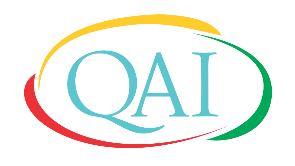            Change   Adapt   ImproveIssue No.: 03                                                                                                     Issue Date.: May 2019CHANGE HISTORYCONTENTSInformation & Instructions for Completing an Application FormQuality & Accreditation Institute (QAI)’s Centre for Laboratory Accreditation (CLA) offers accreditation services to medical laboratories both in India and overseas.A laboratory implementing the requirements of ISO 15189:2012 is eligible to apply under Medical Laboratory accreditation program.Application shall be made in the prescribed form QAI CLA 102 only. Applicant laboratory is requested to submit the following:Soft copy of completed application formsSoft copy of self-assessment tool kit along with referenced documentsSoft copy of Quality ManualPrescribed application feesSoft copy of signed QAI CLA 002 ‘Terms and Conditions for Obtaining and Maintaining                   Accreditation/ Certification’Application form and self-assessment tool kit can be downloaded as a word file. Incomplete application may lead to delay in processing of your application. The applicant laboratory shall provide soft copy of appropriate document(s) in support of the information being provided in this application form. Laboratory is advised to familiarize itself with QAI CLA 101 ‘Information Brochure for Medical Laboratories’ and QAI CLA 002 ‘Terms and Conditions for Obtaining and Maintaining Accreditation/Certification’ before filling up this form. The applicant laboratory shall intimate QAI CLA about any change in the information provided in this application such as scope applied for accreditation, personnel and location etc. within 15 days from the date of changes.Application Form for Medical Laboratory AccreditationWe apply for QAI CLA accreditation of our medical laboratory as per details given below:Laboratory DetailsComplete Address(s)___________________________________________Telephone No. _____________________ E-mail ________________ Name of the Parent Organisation ______________________________  	  (if laboratory is a part of a bigger organisation)        Telephone No. _____________________ E-mail _______________Legal identity of the laboratory and date of establishment _________________      (Please give registration number and name of authority who granted the registration. Copy of                     the certificate shall be enclosed) Type of laboratory by service 	        	Open to others		              Yes/No			Partly open to others		Yes/No			An in-house activity		Yes/NoCategory for which accreditation is being sought     (please put a cross in the box)  Number of collections centers           Details of primary sample collection facilities including franchise or any other source of collection sample other than the permanent facility   (Provide list of all facilities with complete contact details. List of facilities shall segregate in                   terms of ownership, management and franchisee.)Other accreditations______________________________________________Details of Accreditation Sought        2.1 	Disciplines for which accreditation is sought                         			                                                 (please put a cross in the appropriate box)Note 1. 	Laboratories performing site testing shall clearly identify the specific tests/examination performed at site.Note   2. 	Laboratories are encouraged to provide estimates of Measurement of Uncertainty (MU) / % CV. MU should be calculated at a confidence probability of 95%.2.2    Scope of Accreditation   Discipline: Clinical BiochemistryDiscipline: Clinical PathologyDiscipline: Haematology and ImmunohaematologyDiscipline: Microbiology & SerologyDiscipline: Histopathology Discipline: CytopathologyDiscipline: Genetics      Organisation 3.1 	Senior Management (Name, Designation, Telephone, E-mail)3.1.1 	Chief Executive/ Director/ Head of the laboratory _____________________3.1.2 	Laboratory Director ____________________________________________3.1.3 	Quality Manager______________________________ ________________3.1.4 	Contact person for QAI-CLA _____________________________________3.2 	Organisation Chart 3.2.1.	Indicate in an organisation chart the operating departments of the Medical laboratory for which accreditation is being sought (please append) 3.2.2	Indicate how the testing laboratory is related to its own parent organisation (where applicable)3.3 	Human Resources                 3.3.1  	Details of staff + 	Quality Manager is advised to have completed a training course on ‘Internal Audit & Quality Management System as per ISO 15189’ * Please clearly indicate the field of specialisation Equipment and Reference Materials: List of major test equipment available for use:List of reference materials available for use: *   The laboratory to decide the calibration interval based on ISO 10012 or ILAC-G24 **  Please mention name of calibration agency. In case the equipment is calibrated in-       house, same needs to be clearly indicated under this column.Proficiency TestingParticipation in PT / any other Inter Laboratory Comparison/EQAS (for details and requirements please refer to ISO/ IEC 17043)Application FeesApplication fees (INR/USD).___________________________________________DD/At par cheque number/ bank transfer reference number_____________________________________________________________________________Declaration by the laboratoryWe declare that 7.1 	We are familiar with the Terms and Conditions of Maintaining Accreditation/ Certification (QAI CLA 002), which is signed and enclosed with the application. We also undertake to abide by them.7.2 	We agree to comply fully with the requirements of ISO 15189 for the accreditation of medical laboratory.7.3	We agree to comply with accreditation procedures and pay all costs for any assessment carried out irrespective of the result.7.4	We agree to co-operate with the assessment team appointed by QAI CLA for examination of all relevant documents by them and their visits to those parts of the laboratory that are part of the scope of accreditation.7.5	We undertake to satisfy all national, regional and local regulatory requirements for operating the laboratory. 7.6	No adverse action has been initiated / taken against the laboratory in the past. (If yes, please provide the details with present status ………………………………………………………..)7.7 All information provided in this application is true to the best of our knowledge and ability.Signature of CEO/Laboratory Head/ Laboratory Director ___________________Name & Designation _______________________________________________Date & Place _____________________________________________________Quality and Accreditation InstituteCentre for Laboratory Accreditation416, Krishna Apra Plaza, Sector 18Noida-201301, U.P., IndiaTel.: +91-120 4113234Website: www.qai.org.inTwitter@QAI2017QAI CLA 102Quality and Accreditation Institute         Centre for Laboratory AccreditationAPPLICATION FORM FOR MEDICAL LABORATORIESSl. No.Doc. No.Current Issue No.Revised Issue No.Date of IssueReasons1CLA 10212August 2018(27 August 2018)Font changed2CLA 10223May 2019(20 May 2019)Fee structure removed from the application form to make it applicable globally345Sl. No.TitlePage No.1Information & Instructions for completing an Application Form42Application Form5First AccreditationRenewal of Accreditation    1.1Name of the Laboratory _________________________________________    1.2Does the laboratory operate from different locations having same legal identity within the city?Does the laboratory operate from different locations having same legal identity within the city?YesYesNoDoes the laboratory operate from different locations having same legal identity within the city?Does the laboratory operate from different locations having same legal identity within the city?If yes, whether application for accreditation covers all                         locationsIf yes, whether application for accreditation covers all                         locationsYesYesNoIf yes, whether application for accreditation covers all                         locationsIf yes, whether application for accreditation covers all                         locations     1.3Do you conduct Testing in the following Category Do you conduct Testing in the following Category (if yes, please clearly indicate in the scope of accreditation, sl. no. 2.2, the test conducted)(if yes, please clearly indicate in the scope of accreditation, sl. no. 2.2, the test conducted)(if yes, please clearly indicate in the scope of accreditation, sl. no. 2.2, the test conducted)(if yes, please clearly indicate in the scope of accreditation, sl. no. 2.2, the test conducted)(if yes, please clearly indicate in the scope of accreditation, sl. no. 2.2, the test conducted)(if yes, please clearly indicate in the scope of accreditation, sl. no. 2.2, the test conducted)(if yes, please clearly indicate in the scope of accreditation, sl. no. 2.2, the test conducted)a.Site Facility (when undertaking testing at site of the customer)Yes/NoYes/NoYes/NoYes/Nob.Permanent Facility Yes/NoYes/NoYes/NoYes/Noc.Mobile LaboratoryYes/NoYes/NoYes/NoYes/NoVery Small LaboratoryLarge LaboratorySmall LaboratoryVery Large LaboratoryMedium LaboratoryMultiple Location Laboratory           Upto 10      11- 50       51- 100        More than 100Clinical BiochemistryClinical PathologyHaematology and ImmunohaematologyMicrobiology and SerologyHistopathology CytopathologyGeneticsSl. No.Type of Samples examined/TestedSpecific tests/ examination  performedStandard (method), Principle /Methodology  or Technique usedRange of testing/ Limit of detection%CV / MU ( )Sl. No.Type of Samples examined/TestedSpecific tests/ examination performedStandard (method), Principle /Methodology or Technique usedRange of testing/ Limit of detection%CV / MU ( )Sl. No.Type of Samples examined/testedSpecific tests/ examination  performedStandard (method), Principle /Methodology  or Technique usedRange of testing/ Limit of detection%CV / MU ( )Sl. No.Type of Samples examined/ testedSpecific tests/ examination  performedStandard (method), Principle /Methodology  or Technique usedSl. No.Type of Samples examined/ testedSpecific tests/ examination  performedStandard (method), Principle /Methodology  or Technique usedSl. No.Type of Samples examined/ testedSpecific tests/ examination  performedStandard (method), Principle /Methodology  or Technique usedSl. No.Type of Samples examined/testedSpecific tests/ examination  performedStandard (method), Principle /Methodology  or Technique usedSl. No.NameDesignation+Academic and Professional Qualifications*Experience related to present work (in years)Sl. No.Name of equipmentModel/ type/ year of makeReceipt date & date placed in serviceRange and accuracyDate of last calibrationCalibrationdue on *Calibrated by**Sl. No.Name of reference material/                      strain/ cultureSourceDate   of expiry/ validity TraceabilitySl. No.Product/                MaterialDetails of Test(s)/ examinationDate of Testing/ examinationOrganizing body  Performance in terms of   z score or any other criteriaCorrective action taken (if required)